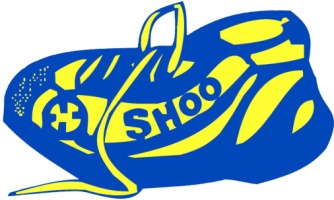 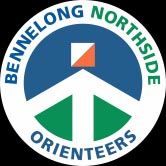 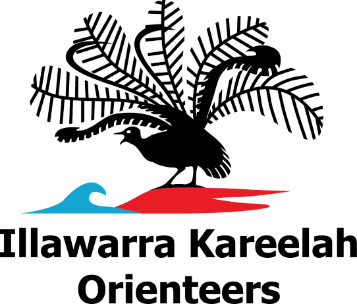 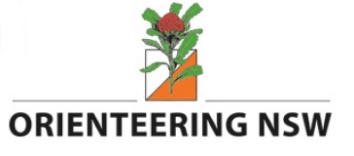 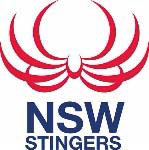 2021 Xmas 5-Days OrienteeringSouthern Highlands, December 27-31Covid-19The event will be run following strict covid guidelines which will be included on the 5 Days web site, also in the event program and links will also emailed to all competitors immediately prior to the event.Travel restrictions and border controls, are fluid.  Prior to travelling to the event and particularly prior to entering NSW, you should check the latest  NSW Public Health Orders."Safety provisions will also apply in the event of extreme temperatures and/or bushfires, possibly including alternate venues or cancellations."Water may be provided on courses at the discretion of the controller for that day. This will be advertised for that day.Competitors are strongly advised to bring their own water and to carry water on their courses.VenuesFormat 	Best 4 of 5 results to count. Event InformationThe 5-days program will be available through the Eventor Entry Portal from Tue Dec 14th.See also the Xmas 5-Days web page.Start TimesWalk up starts within a set start window for each day will be used. 1 minute start intervals Entry Fees (Per Day): Members: Senior $25, Junior $16, Sub-junior $12.50 Casuals/Non-members: add $3Sport Ident Hire: $4 per day Entries close: midnight Tuesday December 14thNO  EOD will be available any day due to Covid distancing rules.Important Entry InformationIf you are intending to run the same class for all 5 days, please enter here via EventorIf you are entering individual days or wish to enter different classes on different days, use the daily entry event for each of the days.If you wish to have your result counted in the overall competition you must enter the same course each day. AccommodationMittagong and nearby towns offers a wide variety of accommodation; visit the Mittagong Tourism websiteGoulburn is another option visit the Goulburn Tourism website Alternate sites for accommodation include AirBnB, Stayz, Booking.com. NB: Belango House is closed due to Covid RestrictionsCourses/ClassesCourse lengths are a guide, as are the suggested age classes.You choose the distance you want to run each day!*Approximate distances only and does not apply to the days 1 and 5.Event Co-ordinator       Colin Price    colinp53@yahoo.com.au   Mob. 0415210339Locality Map     (approximate only)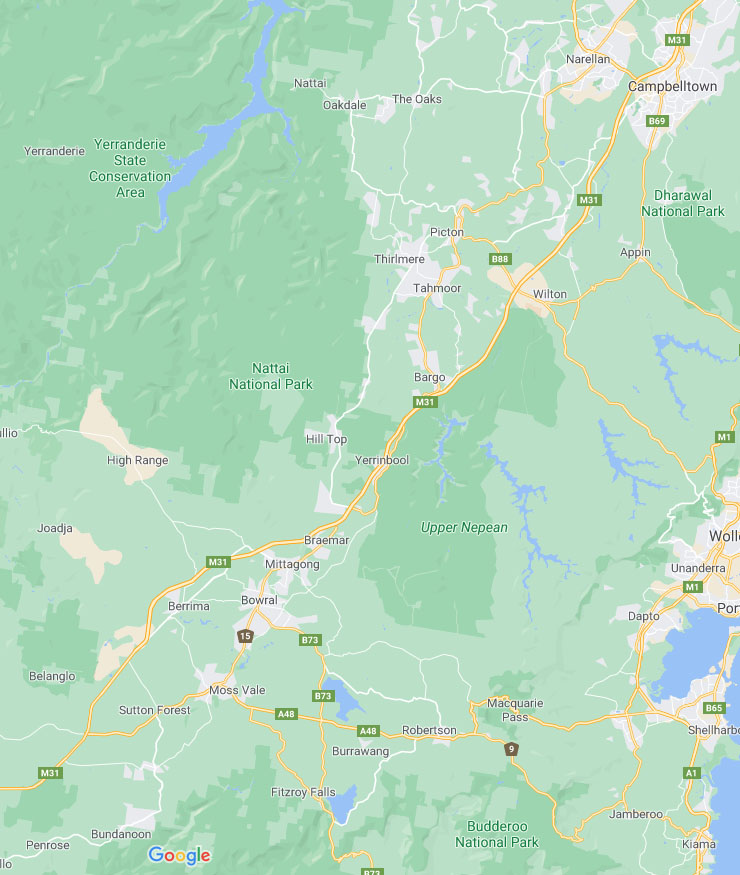 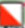 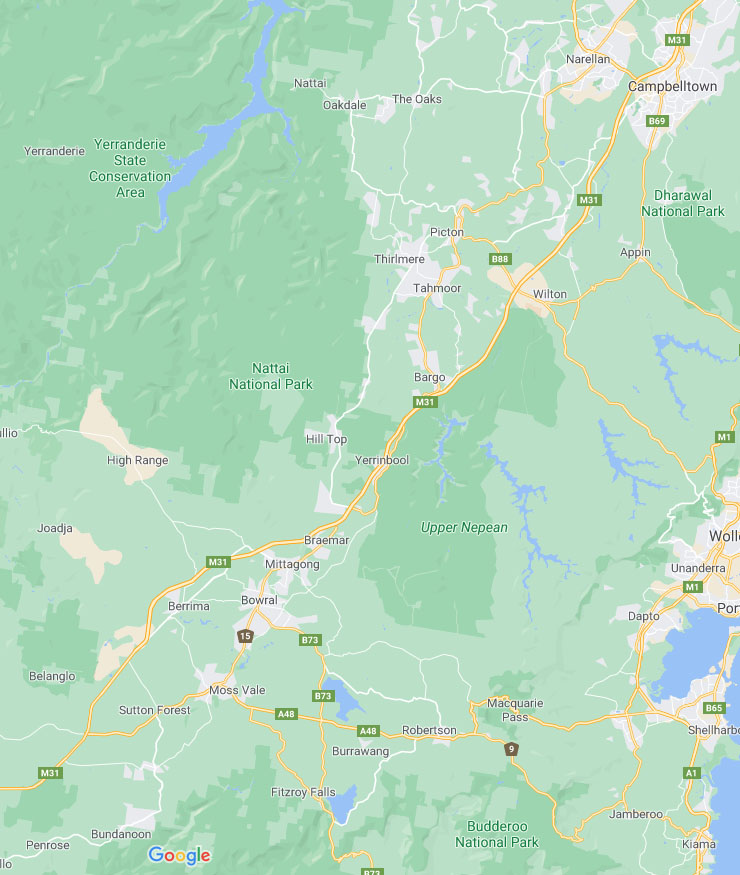 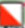 DateFirst StartEventMapClubEvent LinkMon Dec 274pmBush sprintWelbySHOODay 1Tues Dec 288amLongBelanglo SFIKODay 2Wed Dec 298amMiddlePenrose SFStingersDay 3Thurs Dec 308amMiddleWattle Ridge (updated)BNDay 4Fri Dec 318amSprintSt Gregory’s College (new)SHOODay 5Course*Men ClassWomen ClassSuggested age guidesSuggested age guides1Hard 1 - 7kmMen AM212Hard 2 - 6kmMen BWomen AM20,35W213Hard 3 - 5kmMen CWomen BM16, 45W20,354Hard 4 - 4kmMen DWomen CM55W16,455Hard 5 - 3kmMen EWomen DM65+W55+6Moderate 3.5kmMen FWomen E7EasyMen GWomen F8Very Easy M/W NoviceM/W Novice